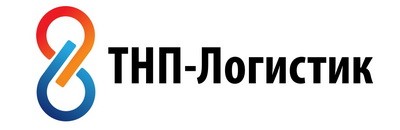 ООО «ТНП-Логистик»ИНН: 7725315699ИНН: 7725315699Сферы деятельности: Строительство, недвижимость, ремонтСферы деятельности: Строительство, недвижимость, ремонтОписание: Эксплуатационная компания «ТНП-Логистик» оказывает профессиональные услуги по техническому обслуживанию и эксплуатации зданий, и сооружений с соблюдением международных стандартов при оптимальных затратах. Высокое качество сервиса реализуется за счёт собственной производственной базы, квалифицированного персонала и инновационных технологий в оказании специализированных услуг:Обслуживание инженерных систем зданияУборка помещений и прилегающей территорииОбслуживание инфраструктурыСтроительно-отделочные работы, мелкий ремонтДополнительные услуги:Согласование и экспертиза проектной документацииКонтроль за проведением строительных работВвод здания и инженерных систем в эксплуатацию  Описание: Эксплуатационная компания «ТНП-Логистик» оказывает профессиональные услуги по техническому обслуживанию и эксплуатации зданий, и сооружений с соблюдением международных стандартов при оптимальных затратах. Высокое качество сервиса реализуется за счёт собственной производственной базы, квалифицированного персонала и инновационных технологий в оказании специализированных услуг:Обслуживание инженерных систем зданияУборка помещений и прилегающей территорииОбслуживание инфраструктурыСтроительно-отделочные работы, мелкий ремонтДополнительные услуги:Согласование и экспертиза проектной документацииКонтроль за проведением строительных работВвод здания и инженерных систем в эксплуатацию  Предлагаемые сферы сотрудничества: Техническое обслуживание и эксплуатация зданий.Предлагаемые сферы сотрудничества: Техническое обслуживание и эксплуатация зданий.Контактное лицо: Коротков ВладимирКонтактное лицо: Коротков ВладимирТелефон: +74959660085Телефон: +74959660085E-mail: info@tnp-logistic.ruE-mail: info@tnp-logistic.ruСайт: tnp-logistic.ruСайт: tnp-logistic.ru